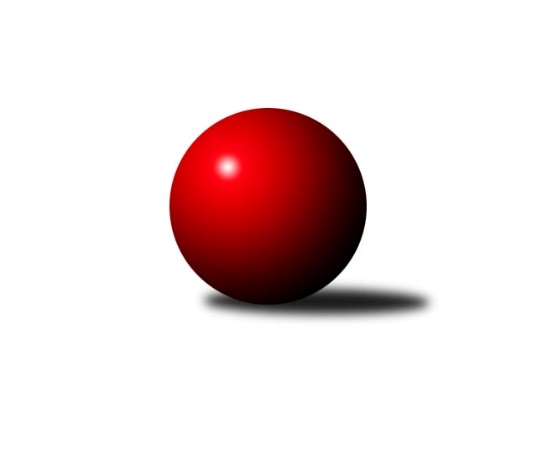 Č.2Ročník 2020/2021	6.5.2024 Středočeský krajský přebor II. třídy 2020/2021Statistika 2. kolaTabulka družstev:		družstvo	záp	výh	rem	proh	skore	sety	průměr	body	plné	dorážka	chyby	1.	TJ Sparta Kutná Hora C	2	2	0	0	12.0 : 0.0 	(13.5 : 2.5)	1737	4	1209	528	25	2.	TJ Sokol Kostelec nad Černými lesy D	2	1	1	0	8.0 : 4.0 	(9.0 : 7.0)	1619	3	1137	482	40.5	3.	TJ Lhotka	2	1	1	0	8.0 : 4.0 	(9.0 : 7.0)	1560	3	1115	445	37	4.	TJ Sokol Brandýs nad Labem B	2	1	0	1	6.0 : 6.0 	(9.0 : 7.0)	1526	2	1082	445	51.5	5.	TJ Sokol Kostelec nad Černými lesy C	2	0	0	2	1.0 : 11.0 	(4.5 : 11.5)	1542	0	1083	460	42.5	6.	TJ Sokol Kostelec nad Černými lesy B	2	0	0	2	1.0 : 11.0 	(3.0 : 13.0)	1464	0	1061	403	45.5Tabulka doma:		družstvo	záp	výh	rem	proh	skore	sety	průměr	body	maximum	minimum	1.	TJ Sokol Kostelec nad Černými lesy D	2	1	1	0	8.0 : 4.0 	(9.0 : 7.0)	1619	3	1710	1528	2.	TJ Sparta Kutná Hora C	1	1	0	0	6.0 : 0.0 	(6.5 : 1.5)	1756	2	1756	1756	3.	TJ Sokol Brandýs nad Labem B	1	1	0	0	5.0 : 1.0 	(6.0 : 2.0)	1517	2	1517	1517	4.	TJ Lhotka	1	1	0	0	5.0 : 1.0 	(5.0 : 3.0)	1561	2	1561	1561	5.	TJ Sokol Kostelec nad Černými lesy C	0	0	0	0	0.0 : 0.0 	(0.0 : 0.0)	0	0	0	0	6.	TJ Sokol Kostelec nad Černými lesy B	1	0	0	1	0.0 : 6.0 	(1.0 : 7.0)	1567	0	1567	1567Tabulka venku:		družstvo	záp	výh	rem	proh	skore	sety	průměr	body	maximum	minimum	1.	TJ Sparta Kutná Hora C	1	1	0	0	6.0 : 0.0 	(7.0 : 1.0)	1717	2	1717	1717	2.	TJ Lhotka	1	0	1	0	3.0 : 3.0 	(4.0 : 4.0)	1559	1	1559	1559	3.	TJ Sokol Kostelec nad Černými lesy D	0	0	0	0	0.0 : 0.0 	(0.0 : 0.0)	0	0	0	0	4.	TJ Sokol Brandýs nad Labem B	1	0	0	1	1.0 : 5.0 	(3.0 : 5.0)	1535	0	1535	1535	5.	TJ Sokol Kostelec nad Černými lesy B	1	0	0	1	1.0 : 5.0 	(2.0 : 6.0)	1360	0	1360	1360	6.	TJ Sokol Kostelec nad Černými lesy C	2	0	0	2	1.0 : 11.0 	(4.5 : 11.5)	1542	0	1646	1438Tabulka podzimní části:		družstvo	záp	výh	rem	proh	skore	sety	průměr	body	doma	venku	1.	TJ Sparta Kutná Hora C	2	2	0	0	12.0 : 0.0 	(13.5 : 2.5)	1737	4 	1 	0 	0 	1 	0 	0	2.	TJ Sokol Kostelec nad Černými lesy D	2	1	1	0	8.0 : 4.0 	(9.0 : 7.0)	1619	3 	1 	1 	0 	0 	0 	0	3.	TJ Lhotka	2	1	1	0	8.0 : 4.0 	(9.0 : 7.0)	1560	3 	1 	0 	0 	0 	1 	0	4.	TJ Sokol Brandýs nad Labem B	2	1	0	1	6.0 : 6.0 	(9.0 : 7.0)	1526	2 	1 	0 	0 	0 	0 	1	5.	TJ Sokol Kostelec nad Černými lesy C	2	0	0	2	1.0 : 11.0 	(4.5 : 11.5)	1542	0 	0 	0 	0 	0 	0 	2	6.	TJ Sokol Kostelec nad Černými lesy B	2	0	0	2	1.0 : 11.0 	(3.0 : 13.0)	1464	0 	0 	0 	1 	0 	0 	1Tabulka jarní části:		družstvo	záp	výh	rem	proh	skore	sety	průměr	body	doma	venku	1.	TJ Sokol Kostelec nad Černými lesy D	0	0	0	0	0.0 : 0.0 	(0.0 : 0.0)	0	0 	0 	0 	0 	0 	0 	0 	2.	TJ Lhotka	0	0	0	0	0.0 : 0.0 	(0.0 : 0.0)	0	0 	0 	0 	0 	0 	0 	0 	3.	TJ Sokol Kostelec nad Černými lesy B	0	0	0	0	0.0 : 0.0 	(0.0 : 0.0)	0	0 	0 	0 	0 	0 	0 	0 	4.	TJ Sokol Kostelec nad Černými lesy C	0	0	0	0	0.0 : 0.0 	(0.0 : 0.0)	0	0 	0 	0 	0 	0 	0 	0 	5.	TJ Sokol Brandýs nad Labem B	0	0	0	0	0.0 : 0.0 	(0.0 : 0.0)	0	0 	0 	0 	0 	0 	0 	0 	6.	TJ Sparta Kutná Hora C	0	0	0	0	0.0 : 0.0 	(0.0 : 0.0)	0	0 	0 	0 	0 	0 	0 	0 Zisk bodů pro družstvo:		jméno hráče	družstvo	body	zápasy	v %	dílčí body	sety	v %	1.	Václav Jelínek 	TJ Sparta Kutná Hora C 	2	/	2	(100%)	4	/	4	(100%)	2.	František Tesař 	TJ Sparta Kutná Hora C 	2	/	2	(100%)	3.5	/	4	(88%)	3.	Dušan Hejduk 	TJ Lhotka 	2	/	2	(100%)	3	/	4	(75%)	4.	Bohumír Kopecký 	TJ Sparta Kutná Hora C 	2	/	2	(100%)	3	/	4	(75%)	5.	Jan Platil 	TJ Sokol Kostelec nad Černými lesy D 	2	/	2	(100%)	3	/	4	(75%)	6.	František Zahajský 	TJ Sokol Kostelec nad Černými lesy D 	2	/	2	(100%)	3	/	4	(75%)	7.	Jaroslav Čermák 	TJ Sparta Kutná Hora C 	2	/	2	(100%)	3	/	4	(75%)	8.	Eva Křenková 	TJ Sokol Brandýs nad Labem B 	1	/	1	(100%)	2	/	2	(100%)	9.	Eva Mikešová 	TJ Lhotka 	1	/	1	(100%)	2	/	2	(100%)	10.	Pavel Holec 	TJ Sokol Brandýs nad Labem B 	1	/	1	(100%)	2	/	2	(100%)	11.	Josef Bouma 	TJ Sokol Kostelec nad Černými lesy D 	1	/	1	(100%)	1	/	2	(50%)	12.	Lukáš Kotek 	TJ Sokol Brandýs nad Labem B 	1	/	1	(100%)	1	/	2	(50%)	13.	Barbora Hejduková 	TJ Lhotka 	1	/	2	(50%)	3	/	4	(75%)	14.	Veronika Šatavová 	TJ Sokol Kostelec nad Černými lesy C 	1	/	2	(50%)	3	/	4	(75%)	15.	Pavel Schober 	TJ Sokol Brandýs nad Labem B 	1	/	2	(50%)	3	/	4	(75%)	16.	Kamil Rodinger 	TJ Sokol Kostelec nad Černými lesy B 	1	/	2	(50%)	2	/	4	(50%)	17.	Peter Fajkus 	TJ Sokol Kostelec nad Černými lesy D 	1	/	2	(50%)	1	/	4	(25%)	18.	Vítězslav Hampl 	TJ Sokol Kostelec nad Černými lesy D 	0	/	1	(0%)	1	/	2	(50%)	19.	Pavel Nový 	TJ Lhotka 	0	/	1	(0%)	1	/	2	(50%)	20.	Vojtěch Stárek 	TJ Sokol Kostelec nad Černými lesy C 	0	/	1	(0%)	0.5	/	2	(25%)	21.	Antonín Zeman 	TJ Sokol Kostelec nad Černými lesy C 	0	/	1	(0%)	0	/	2	(0%)	22.	Jakub Šarboch 	TJ Sokol Brandýs nad Labem B 	0	/	1	(0%)	0	/	2	(0%)	23.	Jakub Nový 	TJ Lhotka 	0	/	1	(0%)	0	/	2	(0%)	24.	Tomáš Kužel 	TJ Sokol Kostelec nad Černými lesy B 	0	/	1	(0%)	0	/	2	(0%)	25.	Martin Šatava 	TJ Sokol Kostelec nad Černými lesy C 	0	/	1	(0%)	0	/	2	(0%)	26.	Michal Třeštík 	TJ Sokol Kostelec nad Černými lesy B 	0	/	1	(0%)	0	/	2	(0%)	27.	Milan Hejduk 	TJ Lhotka 	0	/	1	(0%)	0	/	2	(0%)	28.	Pavla Hřebejková 	TJ Sokol Kostelec nad Černými lesy C 	0	/	1	(0%)	0	/	2	(0%)	29.	Jaroslava Soukenková 	TJ Sokol Kostelec nad Černými lesy C 	0	/	2	(0%)	1	/	4	(25%)	30.	Oldřich Nechvátal 	TJ Sokol Brandýs nad Labem B 	0	/	2	(0%)	1	/	4	(25%)	31.	Jaroslav Novák 	TJ Sokol Kostelec nad Černými lesy B 	0	/	2	(0%)	1	/	4	(25%)	32.	Marek Beňo 	TJ Sokol Kostelec nad Černými lesy B 	0	/	2	(0%)	0	/	4	(0%)Průměry na kuželnách:		kuželna	průměr	plné	dorážka	chyby	výkon na hráče	1.	TJ Sparta Kutná Hora, 1-4	1701	1166	534	28.0	(425.3)	2.	TJ Sokol Kostelec nad Černými lesy, 1-4	1602	1128	473	39.3	(400.7)	3.	Lhotka - Hospoda U Hejduků, 1-2	1499	1088	411	44.5	(374.9)	4.	Brandýs 1-2, 1-2	1438	1044	394	51.5	(359.6)Nejlepší výkony na kuželnách:TJ Sparta Kutná Hora, 1-4TJ Sparta Kutná Hora C	1756	1. kolo	František Tesař 	TJ Sparta Kutná Hora C	462	1. koloTJ Sokol Kostelec nad Černými lesy C	1646	1. kolo	Vojtěch Stárek 	TJ Sokol Kostelec nad Černými lesy C	453	1. kolo		. kolo	Václav Jelínek 	TJ Sparta Kutná Hora C	444	1. kolo		. kolo	Jaroslav Čermák 	TJ Sparta Kutná Hora C	426	1. kolo		. kolo	Bohumír Kopecký 	TJ Sparta Kutná Hora C	424	1. kolo		. kolo	Jaroslava Soukenková 	TJ Sokol Kostelec nad Černými lesy C	417	1. kolo		. kolo	Veronika Šatavová 	TJ Sokol Kostelec nad Černými lesy C	414	1. kolo		. kolo	Pavla Hřebejková 	TJ Sokol Kostelec nad Černými lesy C	362	1. koloTJ Sokol Kostelec nad Černými lesy, 1-4TJ Sparta Kutná Hora C	1717	2. kolo	Jan Platil 	TJ Sokol Kostelec nad Černými lesy D	475	2. koloTJ Sokol Kostelec nad Černými lesy D	1710	2. kolo	Jaroslav Čermák 	TJ Sparta Kutná Hora C	440	2. koloTJ Sokol Kostelec nad Černými lesy B	1567	2. kolo	Lukáš Kotek 	TJ Sokol Brandýs nad Labem B	435	2. koloTJ Lhotka	1559	1. kolo	Dušan Hejduk 	TJ Lhotka	435	1. koloTJ Sokol Brandýs nad Labem B	1535	2. kolo	Vítězslav Hampl 	TJ Sokol Kostelec nad Černými lesy D	432	2. koloTJ Sokol Kostelec nad Černými lesy D	1528	1. kolo	Bohumír Kopecký 	TJ Sparta Kutná Hora C	429	2. kolo		. kolo	Václav Jelínek 	TJ Sparta Kutná Hora C	425	2. kolo		. kolo	František Zahajský 	TJ Sokol Kostelec nad Černými lesy D	423	2. kolo		. kolo	František Tesař 	TJ Sparta Kutná Hora C	423	2. kolo		. kolo	Jan Platil 	TJ Sokol Kostelec nad Černými lesy D	418	1. koloLhotka - Hospoda U Hejduků, 1-2TJ Lhotka	1561	2. kolo	Dušan Hejduk 	TJ Lhotka	415	2. koloTJ Sokol Kostelec nad Černými lesy C	1438	2. kolo	Barbora Hejduková 	TJ Lhotka	414	2. kolo		. kolo	Jaroslava Soukenková 	TJ Sokol Kostelec nad Černými lesy C	407	2. kolo		. kolo	Veronika Šatavová 	TJ Sokol Kostelec nad Černými lesy C	394	2. kolo		. kolo	Martin Šatava 	TJ Sokol Kostelec nad Černými lesy C	380	2. kolo		. kolo	Jakub Nový 	TJ Lhotka	376	2. kolo		. kolo	Eva Mikešová 	TJ Lhotka	356	2. kolo		. kolo	Antonín Zeman 	TJ Sokol Kostelec nad Černými lesy C	257	2. koloBrandýs 1-2, 1-2TJ Sokol Brandýs nad Labem B	1517	1. kolo	Eva Křenková 	TJ Sokol Brandýs nad Labem B	420	1. koloTJ Sokol Kostelec nad Černými lesy B	1360	1. kolo	Pavel Holec 	TJ Sokol Brandýs nad Labem B	416	1. kolo		. kolo	Kamil Rodinger 	TJ Sokol Kostelec nad Černými lesy B	371	1. kolo		. kolo	Jaroslav Novák 	TJ Sokol Kostelec nad Černými lesy B	356	1. kolo		. kolo	Marek Beňo 	TJ Sokol Kostelec nad Černými lesy B	348	1. kolo		. kolo	Oldřich Nechvátal 	TJ Sokol Brandýs nad Labem B	344	1. kolo		. kolo	Pavel Schober 	TJ Sokol Brandýs nad Labem B	337	1. kolo		. kolo	Tomáš Kužel 	TJ Sokol Kostelec nad Černými lesy B	285	1. koloČetnost výsledků:	6.0 : 0.0	1x	5.0 : 1.0	3x	3.0 : 3.0	1x	0.0 : 6.0	1x